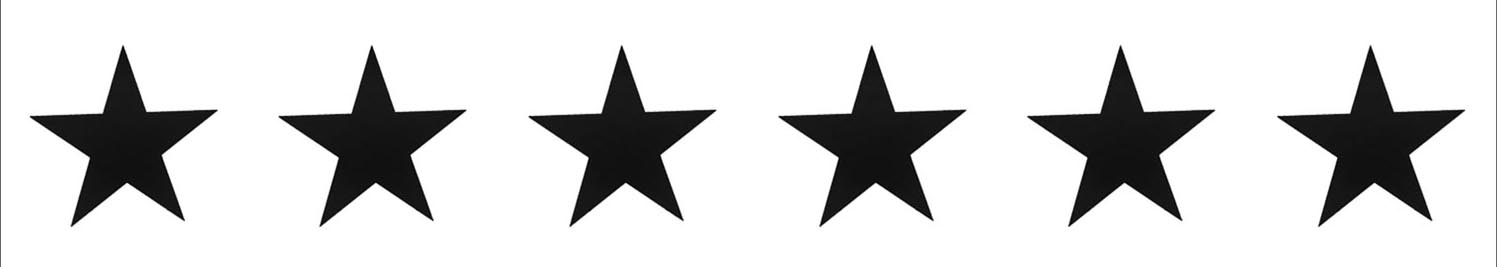 Kindergarten1 Folder (Purchase at TCE office -$1.50)1 Planner (Purchase at TCE office-$3.00)Label with Student’s Name:1 Large box of Kleenex3 Boxes of Crayola crayons-24 ct.12 Glue sticks1 Backpack 1 Spiral notebook 1 Pocket folder1 Package watercolors 1 Complete change of clothes in a Ziplock bag  1 Pair “Fiskar’s for Kid’s” scissors1 Package pink erasers1 Pencil box1st Grade1 Folder (Purchase at TCE office-$1.50)1 Planner (Purchase at TCE office-$3.00)2 Boxes of crayons-24 ct.1 4oz Bottle of Elmer’s glue1 Pair of scissors1 Pencil box-standard size1 Watercolor paint (Prang or Crayola)1 Box of markers (optional)1 Spiral notebook1 Backpack1 Black Expo dry erase marker2 Boxes of Kleenex2 Glue sticks2 Pink erasers2nd Grade1 Folder (Purchase at TCE office-$1.50)	1 Planner (Purchase at TCE office-$3.00)1 Pair of scissors				1 Pencil box-standard                      2 Glue sticks					2 Pocket folders				    2 Pink erasers			                          Colored pencils			                               1 Yellow highlighter			             1 Backpack				                 2 Boxes of crayons 24ct.                                     Notebook paper-wide ruled	                         *Headphones optional*			1 Ruler                                                                                   1 Large box of Kleenex2nd Grade1 Folder (Purchase at TCE office-$1.50)	1 Planner (Purchase at TCE office-$3.00)1 Pair of scissors				1 Pencil box-standard                      2 Glue sticks					2 Pocket folders				    2 Pink erasers			                          Colored pencils			                               1 Yellow highlighter			             1 Backpack				                 2 Boxes of crayons 24ct.                                     Notebook paper-wide ruled	                         *Headphones optional*			1 Ruler                                                                                   1 Large box of KleenexDLC1 Folder (Purchase at TCE office-$1.50) K-2 only1 Planner (Purchase at TCE office-$3.00)4 Elmer’s glue sticks			                   1 Bottle of Elmer’s Glue1 Box Crayola crayons 12 ct.	                               2 Pink Erasers2 Box Crayola markers 8 ct.	                                4 Expo dry erase markers 4 Boxes of Kleenex		                                1 Backpack1 Water color paint set (K-2 only)   1 Toothbrush & 4.8oz tube toothpaste (K-2 only)1 Package 8 ½ x 11 Index paper (K-2 only)1 3 ring binder (4-5 only)                                   1 Package pocket dividers w/8 tabs (4-5 only)1 Pencil pouch (4-5 only)DLC1 Folder (Purchase at TCE office-$1.50) K-2 only1 Planner (Purchase at TCE office-$3.00)4 Elmer’s glue sticks			                   1 Bottle of Elmer’s Glue1 Box Crayola crayons 12 ct.	                               2 Pink Erasers2 Box Crayola markers 8 ct.	                                4 Expo dry erase markers 4 Boxes of Kleenex		                                1 Backpack1 Water color paint set (K-2 only)   1 Toothbrush & 4.8oz tube toothpaste (K-2 only)1 Package 8 ½ x 11 Index paper (K-2 only)1 3 ring binder (4-5 only)                                   1 Package pocket dividers w/8 tabs (4-5 only)1 Pencil pouch (4-5 only)3rd Grade1 Planner (Purchase at TCE office-$3.00)1 Pencil box1 Pair scissors1 Box of crayons1 Box of colored pencils1 Box of  markers 1 Package of watercolors10+ Dry erase markers4 Glue sticks1 1-subject spiral notebook2 Composition notebooks3 Packages pencil top erasers2 Pink erasers2 Packages of notebook paper4 Boxes of KleenexHeadphones (labeled with students name) *optional*4th Grade1 Planner (Purchase at TCE office-$3.00)1 3 ring binder1 Pkg of pocket dividers w/8 tabs1 Pencil pouch4-6 Boxes of Kleenex1 Pair of scissors2 Glue sticks1 4oz bottle of white glue2 Pink erasers1 Pkg pencil top erasersMechanical pencils w/extra lead *optional*6 Pkg notebook paper1 Backpack 1 Ruler1 Box crayons5th Grade1 Planner (Purchase at TCE office-$3.00)1 Backpack2 Boxes of Kleenex                                             1 Package 3x5 index cards1 Scissors (sharp point)    		             1 Pencil box-standard size2 Pink erasers					2 Packages notebook paper			3 Spiral notebooks				Pencil pouch for binder1 Ruler						MarkersColored pencils				1 Box crayonsBinder w/accordion pockets or pocket dividers w/tabs	1 pair earbuds/headphones (in a ziplock bag labeled with your child’s name)5th Grade1 Planner (Purchase at TCE office-$3.00)1 Backpack2 Boxes of Kleenex                                             1 Package 3x5 index cards1 Scissors (sharp point)    		             1 Pencil box-standard size2 Pink erasers					2 Packages notebook paper			3 Spiral notebooks				Pencil pouch for binder1 Ruler						MarkersColored pencils				1 Box crayonsBinder w/accordion pockets or pocket dividers w/tabs	1 pair earbuds/headphones (in a ziplock bag labeled with your child’s name)